防城港市住房和城乡建设局招聘岗位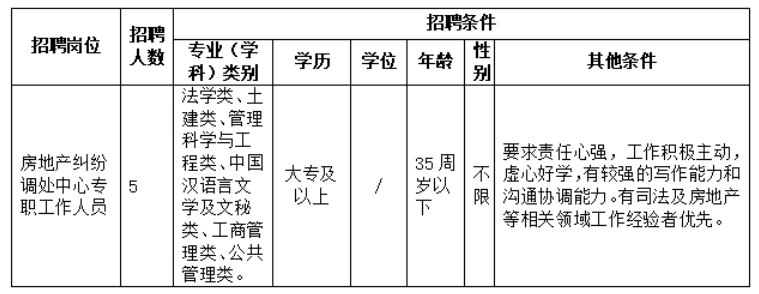 